Vivani nu se lasă: vrea să aducă cu orice preț deșeurile periculoase ale Europei în ograda slobozenilor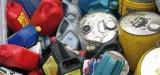 Acum un an, impreuna, am reusit sa convingem APM Ialomita sa respinga acordul de mediu pentru construirea unui depozit de deseuri periculoase la 2 Km de oras. Va multumesc pentru implicare! 
Acum insa, pe site-ul Primariei Slobozia a aparut un nou anunt LUNI, 6 MAI, ora 17, dezbatere publica pentru acord mediu CONSTRUIRE DEPOZIT DESEURI PERICULOASE CELULA 2 de SC VIVANI SALUBRITATE SRL, societate aflata in reorganizare judiciara de ani buni (societate care datorita managementului nu reuseste sa-si achite toate datoriile), societate cu actionari straini, doreste sa construiasca un depozit imens de peste 240 mii tone, in prezent existind un astfel de depozit ce mai are disponibila o capacitate de 40 mii tone, in care pot fi stocate deseurile periculoase produse in Ialomita (aprox.1000 tone pe an, vezi memoriul de acum un an) pentru urmatorii 40 ani. Vivani Salubritate doreste sa importe deseuri periculoase pe care le va ingropa la 2 Km de orasele Slobozia si Amara, inclusiv compusi cu cianuri si metale grele, anexa 3 raport. 
Eu voi pregati un memoriu pentru respingere, va invit sa participati si daca doriti sa semnati acest document! Daca nu va exista nici o opozitie din partea cetatenilor oraselor Slobozia si Amara, APM va acorda acordul de mediu! 
Vă mulțumesc anticipat!

Ioan MARTIN18.04.2019http://www.ziarulialomita.ro/?action=view&articol=40388